臺灣高雄地方檢察署108年7月16日中庄國中蒞署參訪照片集錦主辦單位臺灣高雄地方檢察署活動名稱活動名稱中庄國中蒞署參訪中庄國中蒞署參訪中庄國中蒞署參訪時    間   108年7月16日09：30出席人員出席人員中庄國中師生中庄國中師生中庄國中師生地點臺灣高雄地方檢察署主持人主持人紀錄科張翁玲股長本科朱巧安書記官紀錄科張翁玲股長本科朱巧安書記官紀錄科張翁玲股長本科朱巧安書記官活動成果照片如下：活動成果照片如下：活動成果照片如下：活動成果照片如下：活動成果照片如下：活動成果照片如下：活動成果照片如下：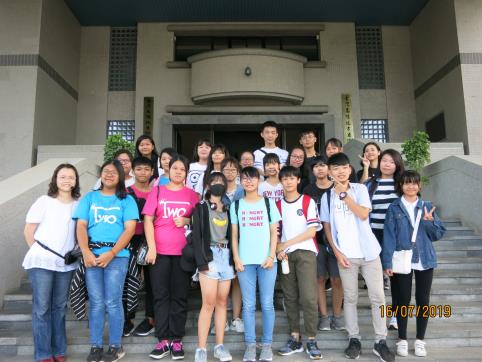 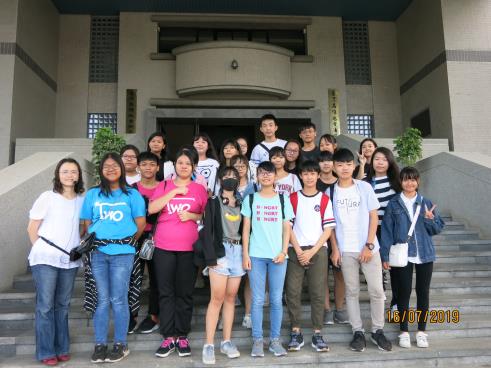 歡迎中庄國中蒞署參訪歡迎中庄國中蒞署參訪歡迎中庄國中蒞署參訪歡迎中庄國中蒞署參訪歡迎中庄國中蒞署參訪歡迎中庄國中蒞署參訪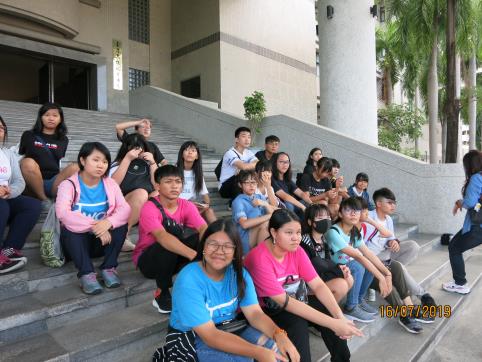 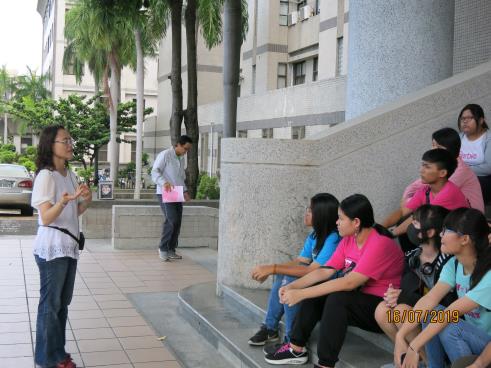 歡迎中庄國中蒞署參訪歡迎中庄國中蒞署參訪歡迎中庄國中蒞署參訪張股長翁玲介紹本署張股長翁玲介紹本署張股長翁玲介紹本署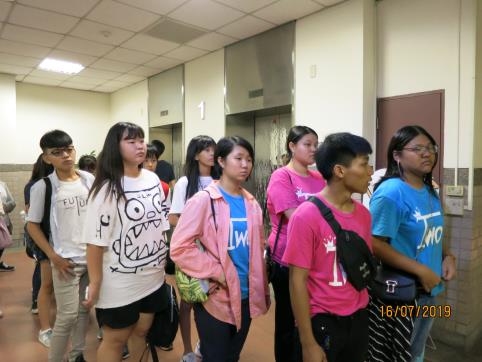 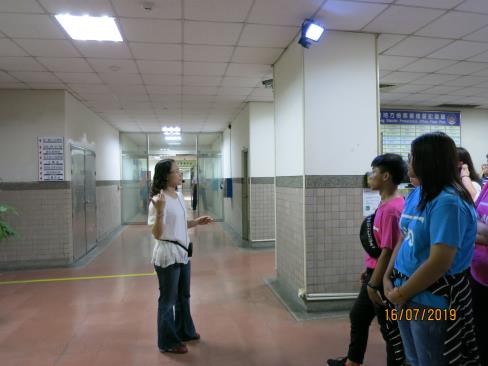 介紹本署業務介紹本署業務介紹本署業務介紹本署業務介紹本署業務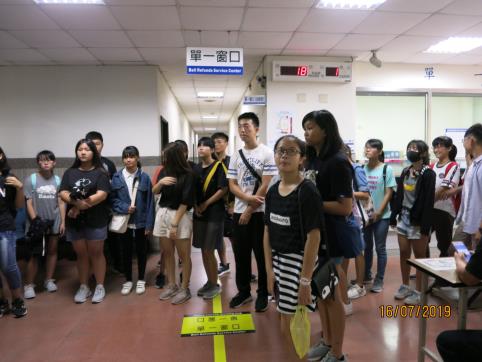 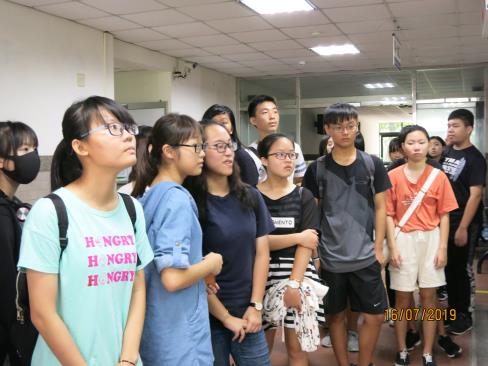 介紹本署業務介紹本署業務介紹本署業務介紹本署業務介紹本署業務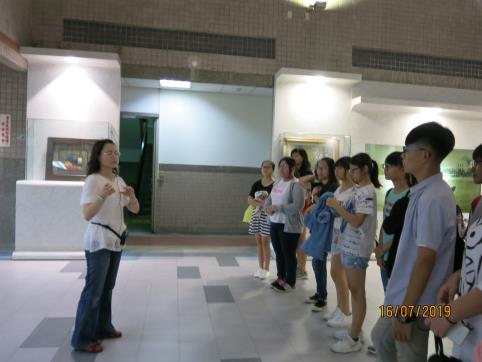 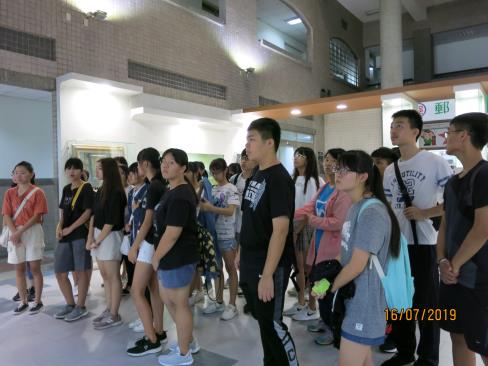 介紹藝文區介紹藝文區介紹藝文區介紹藝文區介紹藝文區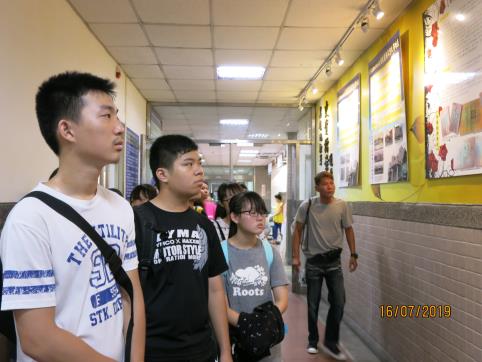 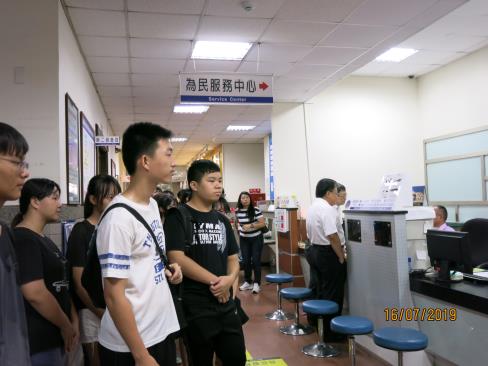 介紹本署檔卷史介紹本署為民服務中心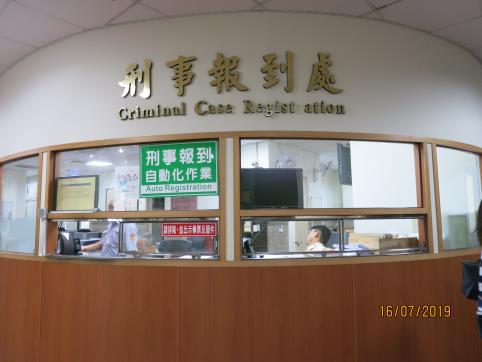 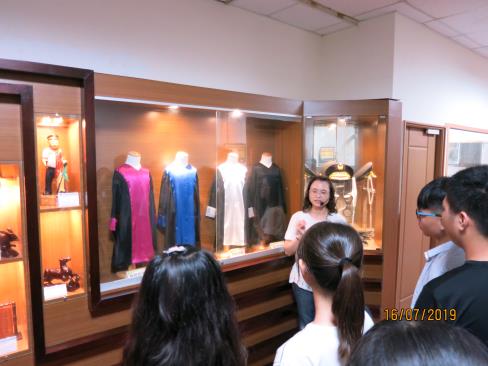 介紹刑事報到處參觀小小法袍區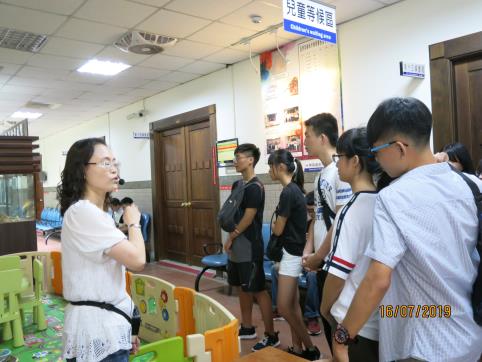 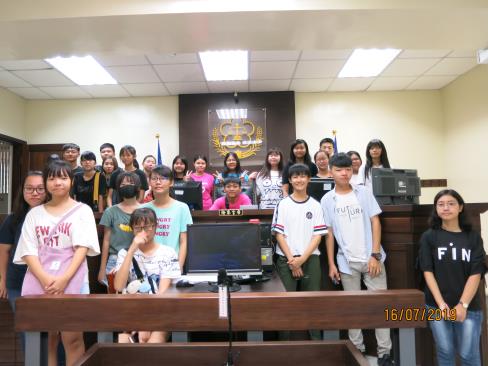 參觀兒童遊憩區參觀19偵查庭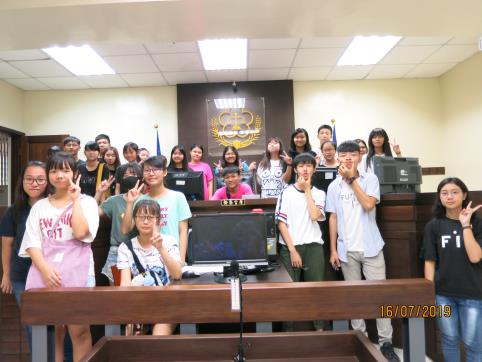 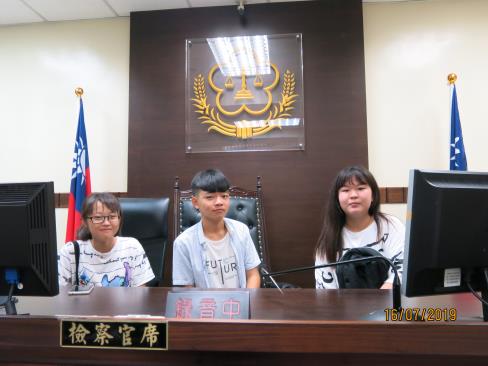 參觀19偵查庭參觀19偵查庭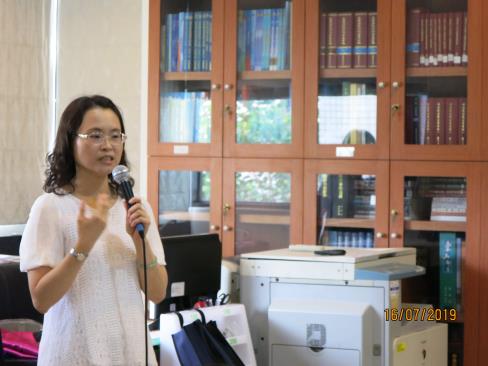 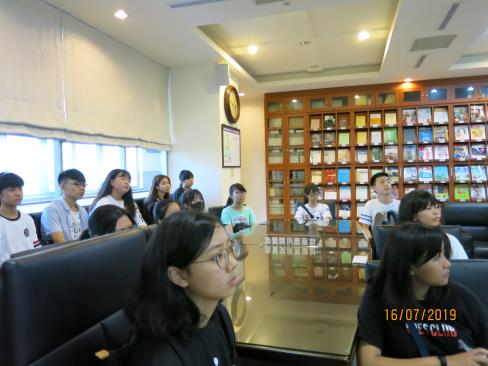 法律新知中心進行法治宣講法律新知中心進行法治宣講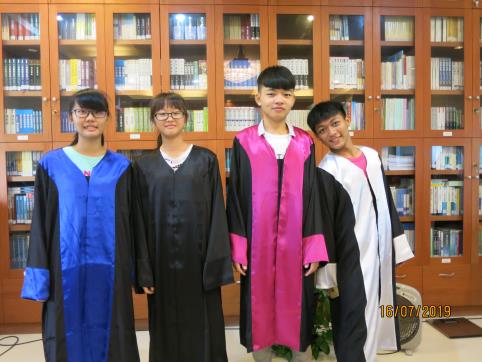 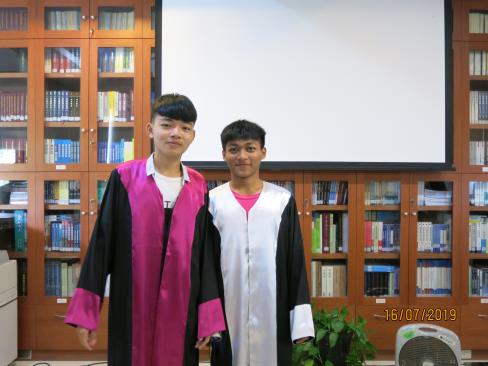 法律新知中心試穿小法袍法律新知中心試穿小法袍